Municipiul 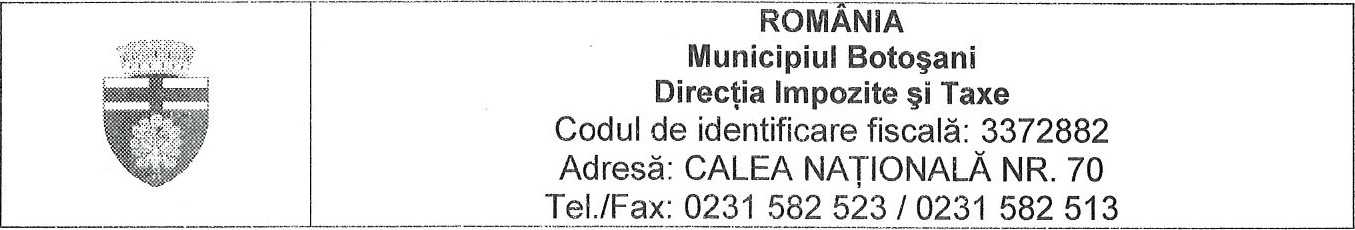 Direcția Impozite Codul de identificare Adresă: CALEA NAȚIONALĂ ANEXA A — Declarația de impunere în vederea stabilirii cuantumului taxei speciale desalubrizare SIMD datorată de utilizatori casniciINITIALĂ	RECTIFICATIVĂDECLARAȚIE DE IMPUNEREîn vederea stabilirii cuantumului taxei speciale de salubrizare SIMD pentru utilizatorii casnici în conformitate cu I-I.C.L nr.352/20.12.2018Subsemnatul(a)având calitate de proprietar al locuinței situată în localitatea	,str.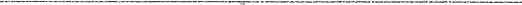 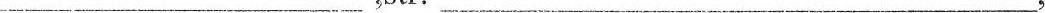 ,bl. ,sc. ap. domiciliat(ă) în localitatea str. , nr. ,bl. ,sc. .ap. , născut(ă) la data de posesor al B.I seria nr. C.N.P , având locul de muncă la/pensionar declar pe proprie răspundere că unitatea locativă are în componență următorii membrii (locatari stabili, chiriași, flotanți etc.):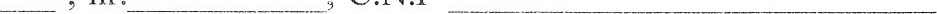 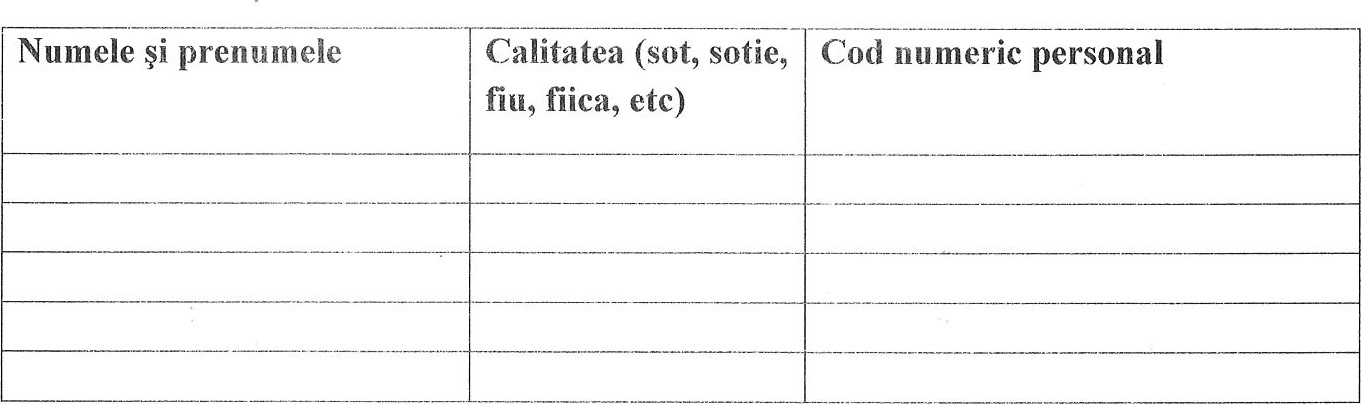 Se vor trece datele membrilor de familie/locatarilor, inclusiv cele ale persoanei care completează declarația de impunere (dacă domiciliază la adresa menționată).Sub sancțiunile aplicate faptei de fals în acte publice, declar că datele din această declarație sunt corecte si complete.	Data	Semnătura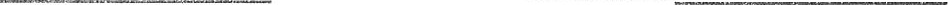 1